CUESTIONARIO SOCIOECONÓMICO PARA USO DE LA CEIFecha ___________________					No. de control_________Estudiante__________________________________________________________________Lengua materna _____________________________________________________________A)  ORIGEN Y SITUACIÓN SOCIOECONÓMICA1.- Año de ingreso de la IES ____________ 2.- Semestre que cursa __________3.- Promedio del semestre anterior _______ 4.- Sexo: (F) (M) Otro __________________ 5.- Edad _______ 6.- Estado civil:   	a) Soltero	 b) Casado 	c) Viudo 	d) Unión Libre e) Divorciado7.- Domicilio actual _____________________________________________________________________________________________________________________8.- Con que personas vives: a) Con los padres 	b) con otros familiares (tíos, hermanos, hijos, etc.) c) Con el cónyuge 	d) Con los amigos 	e) solo9.- ¿Cuántos hermanas y hermanos tienes? _________________10.- ¿Cuántos de ellas y ellos viven actualmente contigo? ___________11.- ¿Qué posición ocupas entre tus hermanos? Ejemplo: único, mayor, menor,                    tercero, etc. 	Posición: _________12.- En caso de vivir con pareja, ¿Cuántos integran tu nueva familia? No. de miembros: ______________________13.- Escribe en el cuadro siguiente los datos de los familiares con quienes vives.14.- ¿Cuál es la ocupación de tus padres o la última ocupación en la que se desempeñaron?, (aun cuando se hayan jubilado o fallecido). Indiquen específicamente que hacen o hacían:Padre: __________________________________________________________________________________________________________________________Madre: ________________________________________________________________________________________________________________________________15.- Favor de indicar el nivel académico alcanzado por tus padres y el tipo de institución (pública o privada). ¿Dónde alcanzaron esa escolaridad?Marca con una 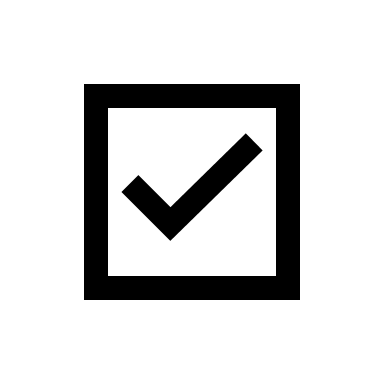 16.- Tu vivienda familiar es: 		a) Propia	 b) Rentada	c) Prestadad) Otro, especifica ____________________________________________17.- Vives en: 		a) casa sola 	b) Departamento 	c) Cuarto 	d) Otro, especifica_____________________________________________18.- ¿Cuántos cuartos tiene tu vivienda? (sin contar baños, ni cocina): __________19.- ¿Con qué servicios cuenta tu vivienda? Marca con una  a) Teléfono fijo ____ tel. celular ____ 	 b) jardín propio ____	 c) drenaje ___ d) agua ___ e) luz ___ f) televisión de paga _____g) otros (Especifica) ____________________________________________20.- ¿Tu familia tiene automóvil? 	SI	NO 	¿Cuántos? ______________21.- Menciona la marca y el modelo del auto (s). Ejemplo: Jetta 1994______________________________________________________________________B) INGRESO TOTAL DE LA FAMILIA.22.- ¿Quién te sostiene económicamente? (marca, uno o varios rubros de ser necesario)a) Padre           b) Madre            c) Hermano(s)     d) Tutor             e) por sí solo        f) Beca         g) Otro (s) familiar (s)        h) Cónyuge o pareja                  i) Otra pareja 23.- ¿Contribuyes al ingreso familiar?	 Si	 No24.- ¿Con cuanto contribuyes mensualmente, en promedio? $__________________25.- ¿A cuánto asciende en promedio, el ingreso total mensual de tu familia? $__________________26.- ¿Cuántos miembros de la familia contribuyen al ingreso total mensual de tu familia? Incluyéndote, si es el caso. $_____________________________27.- ¿Por qué conceptos obtiene tu familia ingresos? 28.- ¿Cuál es el monto mensual aportado por cada miembro de tu familia?  C) GASTOS TOTAL DE LA FAMILIA 29.- ¿Qué cantidad destina en promedio mensual de tu familia, por rubro y aspectos?D) TRAYECTORIA EDUCATIVA DEL ESTUDIANTE.30.- ¿En qué tipo de instituciones has cursado tus estudios? (en caso de haber cursado un nivel educativo en más de una institución, tomar en cuenta sólo la que haya expedido certificado correspondiente)31.- Si en tu etapa de Licenciatura, cursas otro tipo de estudios menciónalos: ________________________________________________________________________________________________________________________________32.- Si por algún motivo has tenido que interrumpir tus estudios, indica cuales fueron las causas.  a) Económicas 	b) Académicas 	c) De salud d) Personales e) Otro: Especifica. ________________________________________________________________33.- Si tienes beca, ¿Qué institución o persona te la otorga y cuál es el monto mensual?Institución o persona ____________________Monto $______________________________34.- Si tienes financiamiento educativo ¿Qué institución o persona te la otorga y cuál es el monto mensual? Institución o persona_______________________Monto $__________________________________35.- Las personas que más han influido en tu decisión de cursar estudios de licenciatura: (selecciona una sola opción) a) Padres 	b) Hermanos 	c) Amigos 	d) Cónyuge 	e) Novio(a) 	f) Profesores 	g) Compañeros de trabajo	h) jefe o patrón de trabajo i) Exclusivamente decisión propia 	j) Otras, especifica _____________________________________________________________36.- El tipo de apoyo familiar que tienes para continuar estudiando la licenciatura consiste en: a) Consejos y apoyo moral principalmente b) Apoyo económico principalmentec) Apoyo moral y económico d) Casi no tuvo apoyoe) Otro, especifica _________________________________________________37.- ¿Cómo consideras los gastos que realizas o realiza tu familia en tu educación? a) Como un gasto más 	b) Como una inversión ¿Por qué? ________________________________________________________________________________________________________________________________________________________________________________________________________________________________________________________________E) INGRESO Y GASTOS EDUCATIVOS PERSONAS DEL ESTUDIANTE.38. ¿A cuánto asciende tus ingresos mensuales (dinero dado por tus padres u otros, por trabajo ejercido, etc.) para hacer frente a tus gastos personales?$_____________________________________39.- ¿A cuánto asciende en promedio tu gasto educativo semestral en los siguientes aspectos? 40.- Si has realizado otros gastos en la compra de artículos relacionados con tus estudios (computadora, material de laboratorio, etc. indica que tipo de artículos son y estima el gasto promedio mensual que representan).41.- Si has realizado tu o tu familia algún aporte directo (subsidios, donaciones, etc.) o actividad vinculada al sostenimiento de la institución donde estudias (organización de eventos, venta de producción, rifas, etc.) Menciónalos a continuación: 42.- En los últimos seis meses, ¿Has realizado gasto en clase o cursos particulares o de otra especialidad? (ejemplo: idiomas, música, computación, gimnasia, etc.) Si 	No43.- Si ha tomado ese tipo de cursos, indica su duración.a) curso de la larga duración, representa un gasto constante mensual:No. de cursos ________________ gasto mensualDuración:  años__________ meses _____________ horas _____________44.- Que medios de transporte utilizas normalmente para ir a clases, manifiesta su gasto mensual. a) Andando    b) colectivo     c) TAXI     d) Auto propio   e) Otro (especifica)___________________Total, mensual $_______________45.- ¿Al asistir a clases dónde realizas regularmente tus comidas?a) En casa 	b) Fuera de casaC) OTROS GASTOS PERSONALES DEL ESTUDIANTE
47.- ¿A cuánto asciende tu gasto promedio mensual en los siguientes conceptos?Asistencia a eventos recreativos (cine, musicales, teatro, paseos, etc.)      $____________________b) Alimentos y bebidas (de cualquier tipo)          $____________________c) Tabaco 						$____________________d) Regalo u otro tipo de gastos similares             $____________________e) Viajes (ejem. Vacaciones, etc.)	               	$____________________f) Ropa y calzado    			                      $____________________g) Servicios médicos                                             $____________________h) Otros (especifica) ___________________________                                      $____________________      TOTAL                 $____________________48.- En caso de considerar importante otro tipo de gastos relacionados con tus estudios o gastos individuales, menciónalos por favor, con su monto mensual.D) SITUACIÓN LABORAL DEL ESTUDIANTE (SOLAMENTE PARA LOS QUE TRABAJAN).49.- ¿Cuántos empleos has tenido en los últimos cinco años, incluyendo el actual? A) uno		b) dos 	c) tres 	d) cuatro	e) cinco o más50.- Enumera del primero al actual empleo, señala el periodo, etc.51.- ¿A qué sector pertenece la empresa o institución donde laboras?a) público             b) privado           c) Mixto       d) Otro Especifica _________________________________________________________52.- ¿Cuantas horas laboras en la semana? _____________________________53.- Si trabajas menos de una jornada laboral completa (40 hrs. Semanales), ¿cuál es la diferencia en el pago a los trabajadores que desempeñan las mismas labores de tu trabajo. $__________________54.- ¿En tu trabajo te brindan algún apoyo para mantener en tus estudios? Si	 No 	¿Qué tipo de apoyo? __________________________________55.- ¿Al terminar tus estudios piensas continuar en el mismo empleo?Si 	 No 	 ¿Por qué? __________________________________________________________________________________________________________							________________________________________________________________	________________________________________________________________	__________________________________________________________________________________________Firma del estudiantePARENTESCOEDADSITUACIÓN ESCOLARNIVEL ESCOLARNIVEL EDUCATIVOPADREPADREMADREMADRESin estudiosTipo de institución PúblicaPrivadaPúblicaPrivadaNivel ed. Alcanzado IncompletaCompletaIncompletaCompletaPrimaria SecundariaPreparatoriaNormalLicenciaturaPosgradoOtrosCONCEPTOMONTO DEL INGRESOPor trabajar por cuenta propiaPor trabajo como empleadoPor pensiones, jubilaciones, subsidios, etcPor rentas (casa, departamentos, locales, etc.)Por intereses producidos en ahorros u otro tipo de bienes de capitalPor el producto de una empresa o negocio familiar o personalPor la participación de otras empresas o negociosOtros, especifiquePARENTESCOMONTO DEL INGRESOTotal $ Agua, vivienda, teléfono.$Vivienda (renta, mantenimiento, etc.)$Alimentos y bebidas (excluidas las alcohólicas)$Bebidas alcohólicas $Tabacos$Ropa y calzado$Bienes domésticos durables (muebles, aparatos domésticos, etc.)$Transportes. (en caso de tener coche, manifestar el gasto de gasolina y mantenimiento)$Recreación (asistencia a espectáculos, vacaciones, etc.)$Servicios médicos (gastos en consultas, medicamentos, análisis, etc.)$Servicios educativos (gastos en uniformes, libretas, colegiaturas, etc. de otros miembros de la familia, excluido tú)$¿Cuánto es el ahorro familiar?$TOTAL$TIPO DE INSTITUCIÓNNIVEL EDUCATIVOSECTORPÚB. PRIV.ESTADOPAÍSPROMEDIO DE CALIFICACIÓNPrimariaSecundariaPreparatoriaOtros estudios a) Inscripción$b) colegiatura$c) Otros servicios educativos (constancia de estudios, certificado, exámenes, etc.) $Libros y material escolar (libretas, fotocopias, etc.)$Equipo para educación física o alguna actividad deportiva$CONCEPTOSMONTO MENSUAL APROXIMADO$$$$$ASPECTOMONTO SEMESTRAL (PROMEDIO)ConceptosMonto mensual$$$$$NO. AÑO(S)NOMBRE DE LA INSTITUCIÓNCARGO/ACTIVIDADSALARIO12345